Séquence : Séquence : Objet d'étude :Repères temporels : Constitution du corpus /présentation de l’œuvre :Constitution du corpus /présentation de l’œuvre :biographie :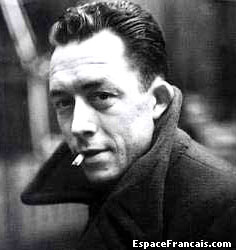 Champs littéraires :Notions :Problématique :Notions :Problématique :Eléments réflexifs :Eléments réflexifs :